REQUERIMENTO N.º 2116/2019Ementa: Informações sobre despejo de esgoto advindo de travessia aérea nas proximidades do Cond. Mirante do Lenheiro.Excelentíssima Senhora Presidente;Nobres Vereadores:		O Vereador Henrique Conti requer, nos termos regimentais após a aprovação em plenário, seja encaminhado ao Excelentíssimo Senhor Prefeito Municipal, o seguinte pedido de informação (ões): 	 É de conhecimento da Municipalidade despejo de esgoto em travessia aérea em córrego localizado entre a Rod. Flavio de Carvalho e Av. Gessy Lever, nas proximidades da portaria do Condomínio Mirante do Lenheiro?	Foi efetuado vistoria pelo Departamento competente? Em caso positivo, o que ficou constatado?	Houve dano ambiental devido ao despejo? Em caso positivo, de que forma se dará a recomposição?	Há cronograma para execução de reparos? 	A CETESB – Companhia Ambiental do Estado de São Paulo foi notificada? 		Houve emissão de multa ao infrator? Em caso positivo, encaminhar cópia.Justificativa:	Moradores da região questionam este Vereador acerca do assunto e solicitam procidências.Valinhos, 23 de setembro de 2019.Henrique ContiVereador – Partido VerdeFotos anexas.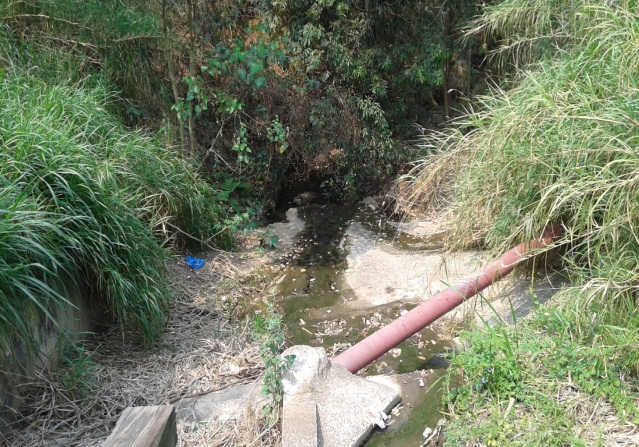 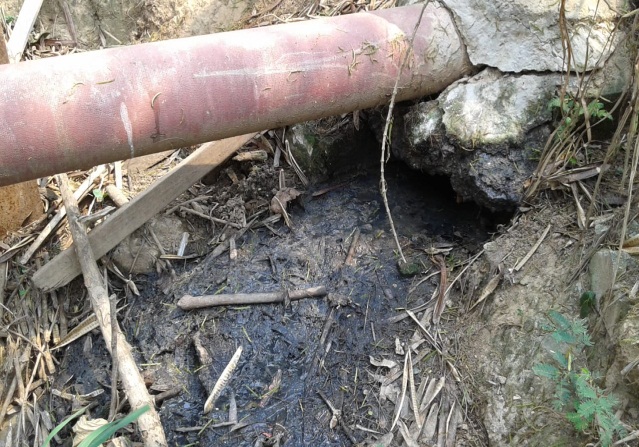 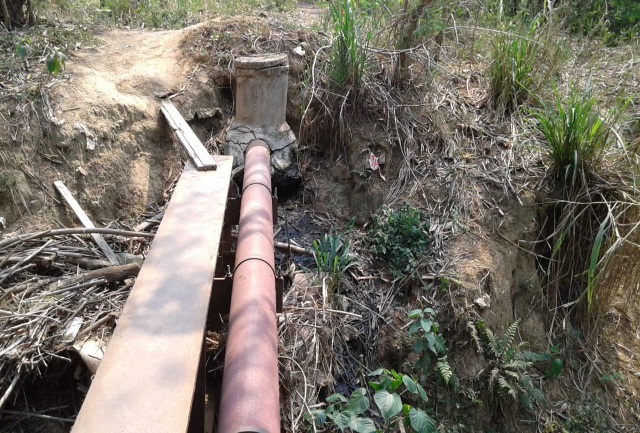 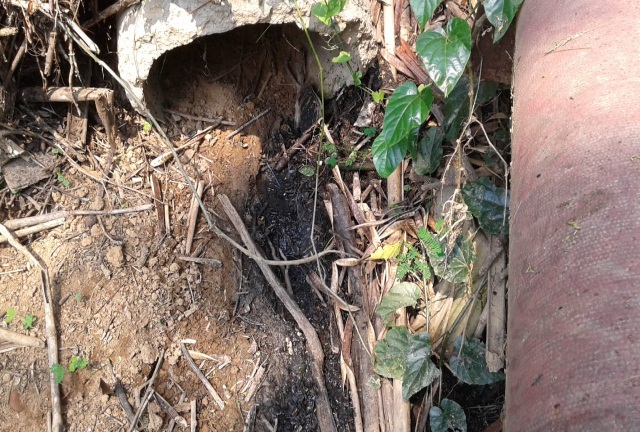 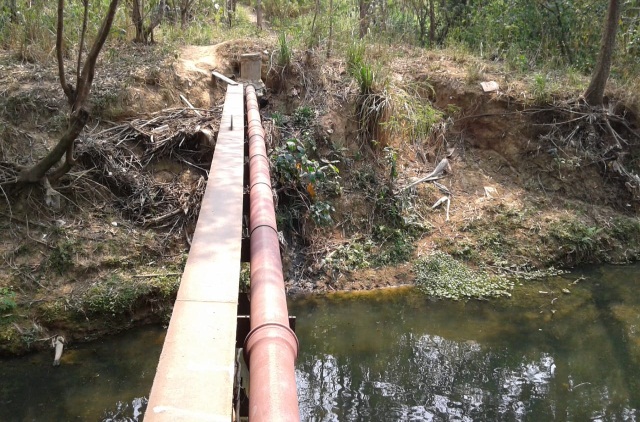 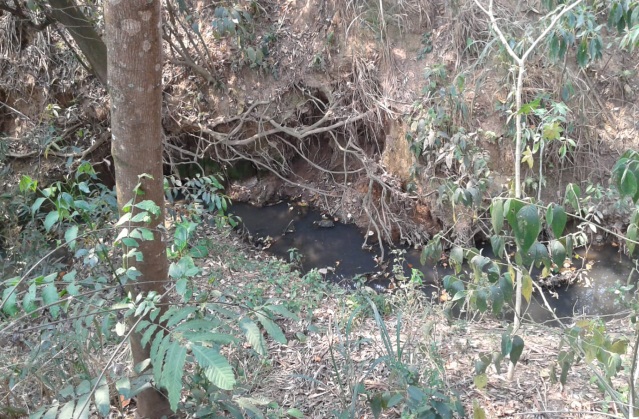 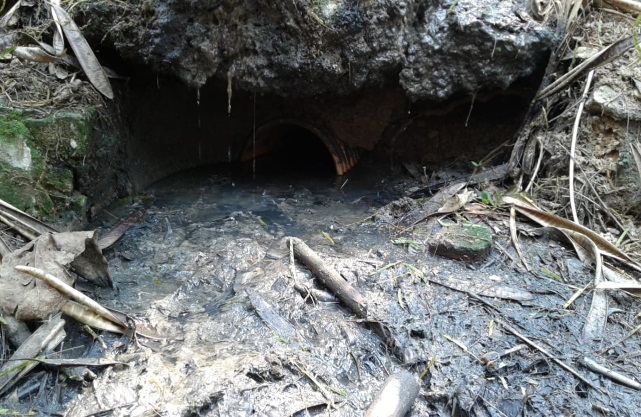 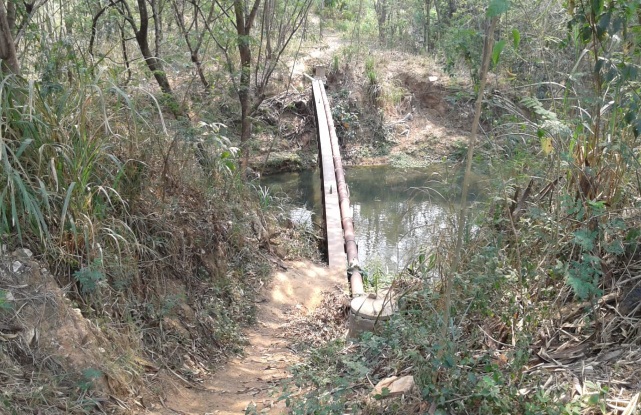 